ใบสมัครเพื่อเข้ารับการเลือกเป็นกรรมการสภาคณาจารย์และข้าราชการ ชุดที่ 8 มหาวิทยาลัยราชภัฏกำแพงเพชร------------------------ข้าพเจ้า  (นาย/นาง/นางสาว)………………………………ชื่อสกุล……………………………................................ตำแหน่ง……………………………..............………………………............สังกัดคณะ/สำนัก…………………………………….....มหาวิทยาลัยราชภัฏกำแพงเพชร  ขอสมัครเพื่อเข้ารับการเลือกเป็นกรรมการสภาคณาจารย์และข้าราชการ ชุดที่ 8 ประจำมหาวิทยาลัยราชภัฏกำแพงเพชร (ลงชื่อ) ………………………………………….ผู้สมัคร(…………………………………………)วันที่ ………..ธันวาคม พ.ศ. 2563หมายเหตุ : กรุณานำส่งใบสมัครได้ที่กองกลาง สำนักงานอธิการบดี ในเวลาราชการ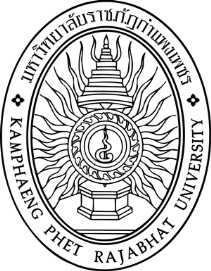 แบบฟอร์มประวัติของผู้สมัคร
1. ข้อมูลส่วนตัว
 	ชื่อ – สกุล................................................................ตำแหน่ง...............................................................
สังกัด.....................................................................................คณะ/สำนัก............................................................
อายุงาน..............................................................ปีประเภทสมาชิก   		ข้าราชการสายวิชาการ
 				ข้าราชการสายสนับสนุน
 				พนักงานมหาวิทยาลัยสายวิชาการ
 				พนักงานมหาวิทยาลัยสายสนับสนุน
 				
 				
2. ประวัติการศึกษา
 	จบการศึกษาระดับ	   ปริญญาตรี
 	 	 	   	    				    ปริญญาโท
				     				    ปริญญาเอก3. ประวัติการทำงาน
 	3.1..........................................................................................................................................................
 	3.2..........................................................................................................................................................
 	3.3..........................................................................................................................................................4. ขอรับรองว่าข้อมูลข้างต้นเป็นความจริงทุกประการ
 	 	 	 	 	 	 	 	 	(ลงชื่อ).............................................................ผู้สมัคร 	 	 	 	 	                (................................................................)
 	 	 	 		ตำแหน่ง.......................................................................